BEHAVIORAL HEALTH ADMINISTRATION치료 감호 증명을 위한 보고서이 섹션은 비자발적 입원 신청서에 동봉되는 의사, 심리학자 또는 정신병원 간호사 증명서(DHMH #2)를 작성하는 의사, 심리학자 또는 정신병원 간호사가 작성해야 합니다. 하나의 증명서에 본 양식 한 장을 첨부하십시오.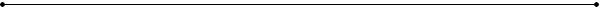 하기에 서명한  의사  심리학자  정신병원 간호사는      ____/____/20___에  _______________________을(를) 진찰했으며 다음과 같은 소견이 제기합니다.                                                       환자 이름 가장 최근의 DSM 진단 결과 이 사람은 다음 정신병을 앓고 있음.  ____________________________________________________________________________________________________________________________________________________ 2.	다음 사유로 환자는 기관내 입원 관리 또는 치료가 필요함 _________________________	__________________________________________________________________________	__________________________________________________________________________	3.	다음 사유로 환자는 자신의 생명 또는 타인의 생명 또는 안전에 위험함 __________________________________________________________________________		__________________________________________________________________________4.	환자는 다음 증거에 따라 자발적으로  입원할 수 없거나  입원을 원하지 않음_____	__________________________________________________________________________	5.	다음 측면에서 환자의 복지 및 안전을 위하여 환자에 대한 정신병 입원 치료 외에 덜 제한적인 대체 요법이 없음 ___________________________________________________________ __________________________________________________________________________6.	주립 병원에만 해당: 65세 이상 환자의 경우, 성인 평가 의뢰 서비스(AERS)가 환자를 평가한 결과 환자에게 적합한 덜 제한적인 개입 요법이 존재하지 않음:		AERS 평가자: ______________________________________ 평가일 ___/___/20___.							                      AERS 평가자 이름   ______________________________________________________        _____________________________   ________                증명하는 의사/심리학자/정신병원 간호사 서명	                                   인쇄/타자 날짜                        시간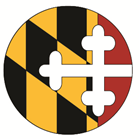 MARYLANDDepartment of Health